Publicado en 28400 el 25/04/2013 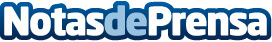 QNAP lanza dos nuevas series de NAS para hogares y estrena su nuevo Sistema Operativo, QTS 4.0Las nuevas series TurboNAS TS-x21 y TS-x20 incorporan el QTS 4.0 con numerosas mejoras en las funciones de administración de archivos para abordar la creciente movilidad de los usuarios.Datos de contacto:Gabinete de prensa de QNAP en EspañaNota de prensa publicada en: https://www.notasdeprensa.es/qnap-lanza-dos-nuevas-series-de-nas-para-hogares-y-estrena-su-nuevo-sistema-operativo-qts-40 Categorias: Hardware Movilidad y Transporte http://www.notasdeprensa.es